WERKGEVERSVERKLARING TEN BEHOEVE VAN VERLENEN VAN DIERGENEESKUNDIGE ZORG GEDURENDE AVONDKLOK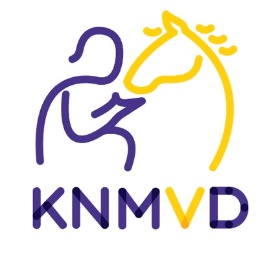 Een en ander als gevolg van de ingestelde avondklok op grond waarvan men zich niet op straat mag bevinden tussen 20.30 uur ’s avonds en 04.30 uur ’s ochtends.Hierbij verklaar ik dat werknemer/opdrachtnemer als dierenarts aan mijn praktijk verbonden is en is ingeschreven als dierenarts in het diergeneeskunderegister met bovengenoemd CIBG-nummer.Ik verklaar hiermee dat mijn werknemer/opdrachtnemer gegronde redenen heeft om zich gedurende de uren tussen … en …  op straat te bevinden. Mijn werknemer/opdrachtnemer heeft dienst en moet spoedzorg kunnen verlenen aan dieren in nood. Mijn werknemer/opdrachtnemer zal hiertoe van zijn/haar woonadres naar het praktijkadres moeten rijden. Of:
Mijn werknemer/opdrachtnemer moet spoedzorg op locatie van een dierhouder verlenen en derhalve van zijn/haar woonadres naar het adres van de dierhouder rijden. * Aldus verklaard en ondertekend te ……. d.d..… door ….Werkgever/opdrachtgever						Werknemer/opdrachtnemer
*Zorg ervoor dat de werknemer/opdrachtnemer gegevens van de dierhouder bij zich heeft opdat hij/zij kan aantonen dat daar hulp nodig is die niet kan wachten.Gegevens werkgever/opdrachtgeverNaam werkgever/opdrachtgeverGegevens werkgever/opdrachtgeverPraktijkGegevens werkgever/opdrachtgeverAdresGegevens werkgever/opdrachtgeverPostcode / woonplaatsGegevens werkgever/opdrachtgeverKvK- nummerGegevens werknemer/opdrachtnemerNaam werknemer/opdrachtnemerGegevens werknemer/opdrachtnemerAdres Gegevens werknemer/opdrachtnemerPostcode / woonplaatsGegevens werknemer/opdrachtnemerGeboortedatumGegevens werknemer/opdrachtnemerCIBG-nummerNaam:Naam:Praktijk:UDN (indien van toepassing):Handtekening:Handtekening: